.............................................................................................................................................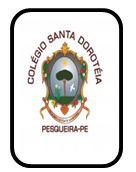                                                            O Pontilhismo                          O “Pontilhismo” (do francês pointillisme) foi uma técnica de pintura criada na França em meados de 1880. Nela, a decomposição tonal é obtida a partir de pinceladas diminutas.Esse movimento ficou também conhecido como punctilhismo, cromoluminarismo, neo-impressionismo, pintura de pontos ou divisionismo.O Pontilhismo está centrado no modo como se produz a cor com o pincel, num modelo pictórico de natureza matemática no qual as cores são justapostas (e não mescladas).Origem do movimentoAs pesquisas científicas na área óptica marcaram este movimento, sobretudo as de Michel Eugène Chevreul (1786-1889). Ele publicou em 1839 um estudo acerca da lei das cores complementares intitulado “Da lei do contraste simultâneo das cores”.Também contribuíram muito as análises de Hermann von Helmholtz (1821-1894) sobre a teoria da visão colorida tricromática (1878).Por fim, vale ressaltar que o pontilhismo foi o precursor das técnicas de pixelização e separação croOnde mática para televisão.Principais CaracterísticasDevemos ressaltar que o pontilhismo foi uma técnica desenvolvida a partir do movimento impressionista, sobretudo no que tange a aversão desses pela linha como delimitação.A decomposição das cores e da luminosidade enquanto forma de criar dimensão e profundidade, bem como a preferência por realizar as pinturas ao ar livre a fim de captar a luz e cor, também são tributárias aquele movimento.                                                                                Exercícios1º) Onde surgiu o Pontilhismo?________________________________________________________________________________2°) Que artistas se destacaram nesse período?_________________________________________________________________________________3º) Qual a origem do movimento?___________________________________________________________________________________4º) Quais são as principais características do Pontilhismo?5º) Que outro nome recebeu o Pontilhismo?______________________________________________________________________________6º) Utilize sua criatividade para colorir esse desenho com pontilhismos: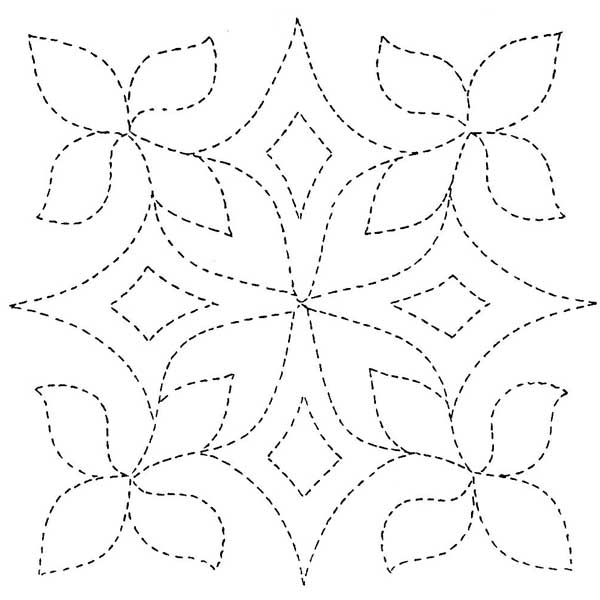 